Name_____________________   Date_____________    ____ /20 points	                                                    Score 1 point for each problem.									The value of one quarter is 25 cents.Find the value of 6 dimes:  60 centsFind the value of 9 nickels:  45 centsFind the value of the coins below.   80 cents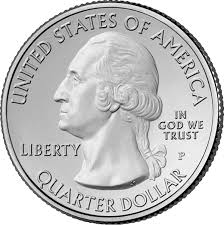 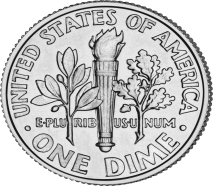 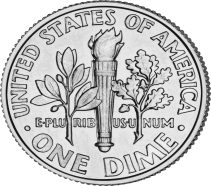  Draw a set of coins with a total value of 67₵ in the space below and count up under each coin.	 Answers will vary																																																						Show the same amount in another way and count up under each coin.  Answers will vary7.Billy had 2 quarters, 3 dimes and 6 pennies in his pocket. How much money did Billy have?        86 centsDraw (using p, n, d, or Q) the missing coins below to make the equasions correct.8. 		       + 	   =  = 35₵	9.		     + 		+      +	   =20₵10.			    -		    = 15₵11.	     + 	+	    +		     +		       = 30₵12.			$1.00	       -           = 75₵  13.		        +		      =    +		+	      +     		+14.        		    =		   +		 +15. What is the correct way to write 53 pennies as an amount of money?   53¢16.  What is the correct way to write 2 dollars and 53 cents as an amount of money?				$2.5317.  What is the correct way to write the total of 3 dimes, 1 nickel, and                    3 pennies as an amount of money?   38¢18.  Set A has 2 dimes and 4 nickels. What is the value?  40 cents19.  Set B has 3 dimes and 3 nickels.  What is the value?  45 cents    20.  Which set of coins has the greater value?              Set A